新书推荐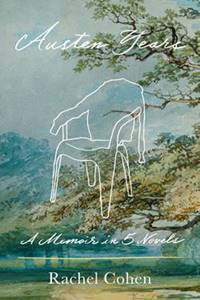 中文书名：《奥斯汀时代》英文书名：AUSTEN YEARS作者：Rachel Cohen出版社：Farrar, Straus and Giroux代理公司：WME/ANA/Vicky Wen页数：304页出版时间：2020年5月代理地区：中国大陆、台湾审读资料：电子稿类型：回忆录/文化评论内容简介：    雷切尔·科恩的父亲在她生下第一个孩子前不久离世，这让她开始转向简·奥斯汀(Jane Austen)以理解自己所面临的全新现实问题。一方面承受着父亲离世的悲痛，另一方面又享受着女儿出生带来的雀跃，此时奥斯汀成了科恩之于现实的避难所和减压仓。在小说中，她能够思考关于哀悼、纪念、家庭生活的课题，同时也能够关注世界、阅读、写作和想象的难题。    《奥斯汀时代》是对科恩与奥斯汀关联以及她自己家庭关系深入而敏锐的审视，并将有关奥斯汀的回忆录、评论、传记和历史材料交织在这部作品中。就像奥斯汀小说的顺序一样，《奥斯汀时代》包含的内容也十分成功地得到了扩展，每一章节都与奥斯汀的一部小说相呼应。故事从马萨诸塞州坎布里奇开始，科恩在那里抚养她年幼的孩子并对着父亲的最后一封信默默沉思，那一刻所展现的悲伤与社会纽带与《理智与情感》（Sense and Sensibility）和《傲慢与偏见》（Pride and Prejudice）中的如出一辙。之后科恩和家人一起搬到了芝加哥，努力抚养自己一天天长大的孩子、教书、继承父亲的遗产，这些都折射出了《曼斯菲尔德庄园》（Mansfield Park）和《爱玛》（Emma）中所描述的那些生活图景。    带有对奥斯汀生活和其所创造的文学作品不同寻常的深度和鲜见的审视角度，并且由奥斯丁满怀悲哀又不乏希望的最后一部小说《劝导》（Persuasion）为导向，雷切尔·科恩的《奥斯汀时代》是一部关于悲痛和家庭的回忆录，也是一封写给文学大师的情书，同时还是对将我们的个人经历与整个普世世界相融合这一神奇过程颇富力量的考量。作者简介：雷切尔·科恩(Rachel Cohen)的作品见诸于《纽约客》（The New Yorker）、《卫报》（ The Guardian）、《伦敦书评》（The London Review of Books）、Apollo、《纽约时报》（The New York Times）、《国家》（The Nation）、 《三便士评论》（The Threepenny Review）、 《信徒》（The Believer）、《麦克斯威尼杂志》(McSweeney’s)等刊物上，她的散文作品还被《最佳的美国散文杂志》（Best American Essays）和《手推车奖文集》（Pushcart Prize Anthology）所收录。科恩是古根汉姆基金会(Guggenheim Museum)、麦克道威尔文艺营（MacDowell Colony）和纽约艺术基金会（New York Foundation for the Arts）奖学金的获得者。近期她还成为了芝加哥大学创意写作课程的艺术实践教授。她出版于2004年的首部作品A CHANCE MEETING: Intertwined Lives of American Writers and Artists（由美国兰登书屋（Random House）/凯普（Cape））出版）是一部由36篇散文组成的系列作品，讲述了从内战到民权运动的漫长百年中美国历史上30位人物的遭遇，该作获得了PEN/Jerard Fund Award、并入围《卫报》首作奖（Guardian First Book Prize）和笔会/玛莎·阿尔布兰奖（PEN/Martha Albrand Award）决选名单。她的第二部作品BERNARD BERENSON: A Life in the Picture Trade （由耶鲁大学出版社(Yale University Press)出版）为读者讲述了一位伟大的艺术鉴赏家的人生际遇，从一名身无分文的立陶宛移民到在这样一个充斥着财富与偏见的镀金时代中成就他的职业生涯。这部作品入围了JQ Wingate prize的决选名单。谢谢您的阅读！请将回馈信息发送至：文清（Vicky Wen）安德鲁﹒纳伯格联合国际有限公司北京代表处北京市海淀区中关村大街甲59号中国人民大学文化大厦1705室, 邮编：100872
电话：010-82449185传真：010-82504200Email: Vicky@nurnberg.com.cn网址：www.nurnberg.com.cn微博：http://weibo.com/nurnberg豆瓣小站：http://site.douban.com/110577/微信订阅号：ANABJ2002